АДМИНИСТРАЦИЯДМИТРИЕВСКОГО СЕЛЬСКОГО ПОСЕЛЕНИЯГАЛИЧСКОГО МУНИЦИПАЛЬНОГО РАЙОНАКОСТРОМСКОЙ ОБЛАСТИП О С Т А Н О В Л Е Н И Еот 01 июля 2022 года № 35д. ДмитриевскоеОб утверждении Порядка проведения инвентаризации действующих и неблагоустроенных (брошенных) мест погребения (кладбищ) и мест захоронения (могил) на территории Дмитриевского сельского поселенияВ соответствии с Федеральными законами от 12.01.1996 № 8-ФЗ «О погребении и похоронном деле», от 06.10.2003 № 131-ФЗ «Об общих принципах организации местного самоуправления в Российской Федерации», Соглашениями о передаче органами местного самоуправления сельских поселений осуществления части своих полномочий по вопросам местного значения органам местного самоуправления муниципального района и о передаче органами местного самоуправления муниципального района осуществления части своих полномочий по вопросам местного значения органам местного самоуправления сельских поселений от 20.01.2020 г., ПОСТАНОВЛЯЮ:1. Утвердить Порядок проведения инвентаризации действующих и неблагоустроенных (брошенных) мест погребения (кладбищ) и мест захоронения (могил) на территории Дмитриевского сельского поселения согласно приложению.2. Настоящее постановление вступает в силу со дня его опубликования (обнародования).Глава сельского поселения                                                         А.В.ТютинПриложениек постановлению администрацииДмитриевского сельского поселенияот 01.07.2022 № 35ПОРЯДОКпроведения инвентаризации действующих и неблагоустроенных (брошенных) мест погребения (кладбищ) и мест захоронения (могил) на территории Дмитриевского сельского поселения1. Общие положения1.1. Настоящий Порядок проведения инвентаризации действующих и неблагоустроенных (брошенных) мест погребения (кладбищ) и мест захоронения (могил) на территории Дмитриевского сельского поселения (далее - Порядок), разработан в соответствии с Федеральным законом от 12.01.1996 № 8-ФЗ «О погребении и похоронном деле» и Федеральным законом от 06.10.2003 № 131-ФЗ «Об общих принципах организации местного самоуправления в Российской Федерации».1.2. Инвентаризация захоронений на кладбище проводится по мере необходимости, но не реже одного раза в три года.1.3. Распоряжение о проведении инвентаризации захоронений, порядке и сроках ее проведения утверждается администрацией Дмитриевского сельского поселения.1.4. Инвентаризация проводится за счет средств бюджета Дмитриевского сельского поселения. Инвентаризация может производиться как самостоятельно, так и на основании муниципального контракта, заключенного с подрядной организацией. После заключения муниципального контракта контроль качества и оценка результатов выполненных работ осуществляется администрацией Дмитриевского сельского поселения в соответствии с требованиями законодательства и оформляется актом приема-передачи результатов работ.1.5. Инвентаризация мест захоронений, произведенных на кладбищах поселения, проводится в следующих целях:- планирование территории кладбищ поселения;- выявление бесхозных захоронений на кладбищах поселения;- сбор информации об установленных на территории кладбищ поселения надгробных сооружениях и ограждениях мест захоронений.1.6. Работы по инвентаризации мест захоронений, произведенных на кладбищах поселения, проводятся комиссией, состав которой утверждается распоряжением администрации Дмитриевского сельского поселения.2. Порядок принятия решений о проведении инвентаризации местзахоронений2.1. Ответственность за своевременность подготовки проекта распоряжения о проведении инвентаризации мест захоронений возлагается на администрацию Дмитриевского сельского поселения.2.2. Распоряжение о проведении инвентаризации мест захоронений должно содержать:- цель проведения инвентаризации и причину ее проведения;- наименование и место расположения кладбища, на территории которого будет проводиться инвентаризация мест захоронения;- дата начала и окончания работ по инвентаризации мест захоронения;- состав комиссии по инвентаризации мест захоронений.3. Общие правила проведения инвентаризации захоронений3.1. При проведении инвентаризации захоронений инвентаризационной комиссией заполняются формы, приведенные в приложениях № 1, 2, 3, 4, 5, 6 к настоящему Порядку.3.2. До начала проведения инвентаризации захоронений на соответствующем кладбище инвентаризационной комиссии надлежит:1) проверить наличие книг регистрации захоронений, содержащих записи о захоронениях на соответствующем кладбище поселения, правильность их заполнения;2) получить сведения о последних зарегистрированных на момент проведения инвентаризации захоронениях на соответствующем кладбище поселения.Отсутствие книг регистрации захоронений вследствие их утраты либо неведения по каким-либо причинам не может служить основанием для не проведения инвентаризации захоронений.В случае если книги регистрации захоронений находятся на постоянном хранении в муниципальном архиве, инвентаризационная комиссия вправе их истребовать в установленном порядке на период проведения инвентаризации захоронений.3.3. Сведения о фактическом наличии захоронений на проверяемом кладбище поселения записываются в инвентаризационные описи (приложение № 1 к Порядку) не менее чем в двух экземплярах.3.4. Инвентаризационная комиссия обеспечивает полноту и точность внесения в инвентаризационные описи данных о захоронениях, правильность и своевременность оформления материалов инвентаризации.3.5. Инвентаризационные описи можно заполнять от руки или с использованием средств компьютерной техники. В инвентаризационных описях не должно быть помарок и подчисток. Исправление ошибок производится во всех экземплярах описей путем зачеркивания неправильных записей и проставления над зачеркнутыми правильных записей. Исправления должны быть оговорены и подписаны председателем и членами инвентаризационной комиссии.3.6. Если инвентаризационная опись составляется на нескольких страницах, то они должны быть прошиты и пронумерованы.3.7. В инвентаризационных описях не допускается оставлять незаполненные строки, на последних страницах незаполненные строки прочеркиваются.3.8. Не допускается вносить в инвентаризационные описи данные о захоронениях со слов или только по данным книг регистрации захоронений без проверки их фактического наличия и сверки с данными регистрационного знака на захоронении (при его отсутствии с данными на надгробном сооружении (надгробии) или ином ритуальном знаке, если таковые установлены на захоронении).3.9. Инвентаризационные описи подписывают председатель и члены инвентаризационной комиссии.3.10. При выявлении захоронений, по которым отсутствуют или указаны неправильные данные в книгах регистрации захоронений, комиссия должна включить в опись данные, установленные в ходе проведения инвентаризации.4. Инвентаризация захоронений4.1. Инвентаризация захоронений производится в форме проведения выездной проверки непосредственно на кладбище и сопоставления данных на регистрационном знаке захоронения (Ф.И.О. умершего, даты его рождения и смерти, регистрационный номер) с данными книг регистрации захоронений.Информация об умершем на регистрационном знаке захоронения должна совпадать с данными об умершем, указанными на могильном сооружении (надгробии) или ином ритуальном знаке, если таковые установлены на захоронении, а также с данными об умершем, содержащимися в книгах регистрации захоронений.4.2. При отсутствии на могиле регистрационного знака сопоставление данных книг регистрации захоронений производится с данными об умершем (Ф.И.О. умершего, даты его рождения и смерти), содержащимися на могильном сооружении (надгробии) или ином ритуальном знаке, если таковые установлены на захоронении.В данном случае в инвентаризационной описи в графе «Номер захоронения, указанный на регистрационном знаке захоронения» ставится прочерк «-».4.3. В случае если отсутствует регистрационный знак на захоронении и запись в книгах регистрации захоронений о проведенном захоронении, но имеется какая-либо информация об умершем на могиле, позволяющая идентифицировать захоронение, то в инвентаризационной описи в графах «Номер захоронения, указанный в книге регистрации захоронений» и «Номер захоронения, указанный на регистрационном знаке захоронения» ставится прочерк «-». Иные графы инвентаризационной записи заполняются исходя из наличия имеющейся информации о захоронении.4.4. В случае если в книгах регистрации захоронений и на захоронении отсутствует какая-либо информация об умершем, позволяющая идентифицировать захоронение, то подобное захоронение признается неучтенным, о чем делается соответствующая запись в инвентаризационной описи. В графе «Примечание» пишется «неучтенное», в графах «номер захоронения, указанный в книге регистрации захоронений» и «номер захоронения, указанный на регистрационном знаке захоронения» ставится прочерк «-», иные графы инвентаризационной описи заполняются исходя из наличия имеющейся информации о захоронении.4.5. Инвентаризация захоронений производится по видам мест захоронений (одиночные, родственные, воинские, почетные, семейные (родовые)).4.6. Сведения о регистрации захоронений, проводимой в период проведения инвентаризации, заносятся в отдельную инвентаризационную опись под названием «Захоронения, зарегистрированные во время проведения инвентаризации».5. Порядок оформления результатов инвентаризации5.1. По результатам проведенной инвентаризации составляется ведомость результатов (приложение № 2 к Порядку), выявленных инвентаризацией, которая подписывается председателем и членами инвентаризационной комиссии.5.2. Результаты проведения инвентаризации захоронений на кладбище отражаются в акте (приложение № 3 к Порядку).6. Мероприятия, проводимые по результатам инвентаризации захоронений6.1. При проведении первичной инвентаризации кладбищ поселения, не имеющих схемы расположения захоронений, на всех захоронениях устанавливаются таблички с порядковым номером и регистрационным знаком с номером захоронения в соответствии с инвентаризационной ведомостью и планом-схемой месторасположения захоронений (примерный образец плана-схемы месторасположения захоронений приведен в приложении № 4 к Порядку).При проведении инвентаризации на кладбищах поселения, имеющих схему расположения захоронений, таблички с порядковым номером не ставятся, план-схема расположения захоронений составляется в соответствии с имеющейся схемой расположения захоронений.6.2. При проведении второй и последующих инвентаризаций, если на захоронении отсутствует порядковый номер (для кладбищ, не имеющих схемы расположения захоронений), регистрационный знак с номером захоронения, но в книгах регистрации захоронений и на самом захоронении имеется какая-либо информация об умершем, позволяющая идентифицировать соответствующее захоронение, то на указанных захоронениях устанавливаются порядковые номера и регистрационные знаки (либо крепятся к ограде, цоколю, и т.п. таблички) с указанием Ф.И.О. умершего, даты его рождения и смерти, регистрационного номера захоронения.Журнал учета регистрации порядковых номеров захоронений (приложение № 5 к Порядку) (далее - Журнал учета) заводится после проведения первичной инвентаризации кладбищ поселения, не имеющих схемы расположения захоронений. Нумерация порядковых номеров захоронений в Журнале учета должна совпадать с нумерацией первичной инвентаризационной ведомости и продолжается при проведении новых захоронений.При проведении второй и последующей инвентаризации, при присвоении порядкового номера с литером, соответствующая запись делается в графе «Примечание», напротив порядкового номера, которому присваивается литер, с указанием номера порядковой записи, под которым сделана новая запись в Журнале учета.Полную информацию о выявленном захоронении следует записывать в Журнал учета после последней сделанной записи, при этом порядковый номер захоронения ставится с литером.6.3. Если на захоронении и в книгах захоронений отсутствует какая-либо информация об умершем, позволяющая идентифицировать захоронение, то на подобных захоронениях устанавливаются регистрационные знаки с указанием только регистрационного номера захоронения.В этом случае в книге регистрации захоронений указывается только регистрационный номер захоронения, дополнительно делается запись «неблагоустроенное (брошенное) захоронение» и указывается информация, предусмотренная в пункте 6.4 настоящего раздела.6.4. Если при инвентаризации захоронений выявлены неправильные данные в книгах регистрации захоронений, то исправление ошибки в книгах регистрации производится путем зачеркивания неправильных записей и проставления над зачеркнутыми правильных записей.Исправления должны быть оговорены и подписаны председателем и членами инвентаризационной комиссии, дополнительно указываются номер и дата распоряжения о проведении инвентаризации захоронений на соответствующем кладбище.6.5. В книгах регистрации захоронений производится регистрация всех захоронений. Не учтенные по каким-либо причинам в книгах регистрации захоронений, в том числе неблагоустроенные (брошенные) захоронения, при этом делается пометка «запись внесена по результатам инвентаризации», указывается номер и дата распоряжения о проведении инвентаризации захоронений на соответствующем кладбище, ставятся подписи председателя и членов инвентаризационной комиссии.7. Итоги инвентаризации7.1. Полученная в ходе инвентаризации документация находится на постоянном хранении в администрации Дмитриевского сельского поселения. По результатам проведенной инвентаризации администрация Дмитриевского сельского поселения предоставляет отчет в отдел по делам архитектуры и строительства администрации Галичского муниципального района.7.2. По результатам инвентаризации составляется Паспорт на кладбище (приложение № 6 к Порядку).Паспорт составляет администрация Дмитриевского сельского поселения, проверяет комитет по имуществу и земельным ресурсам администрации Галичского муниципального района, принимает отдел по делам архитектуры и строительства администрации Галичского муниципального района.Приложение № 1к ПорядкуИнвентаризационная опись захоронений, произведенных в период проведения инвентаризации кладбищИтого по описи: всего захоронений _________________, в том числе:количество захоронений, зарегистрированных в книге регистрации захоронений__________________________________________________(прописью)количество захоронений, не зарегистрированных в книге регистрации захоронений_______________________________________________________________________________________________________________________________  (прописью)Председатель комиссии:_________________________________________________________(должность, подпись, расшифровка подписи)Члены комиссии:________________________________________________________(должность, подпись, расшифровка подписи)___________________________________________________________(должность, подпись, расшифровка подписи)Приложение № 2к ПорядкуВедомость результатов, выявленных инвентаризациейПредседатель комиссии:________________________________________________________________(должность, подпись, расшифровка подписи)Члены комиссии:________________________________________________________________(должность, подпись, расшифровка подписи)________________________________________________________________(должность, подпись, расшифровка подписи)________________________________________________________________(должность, подпись, расшифровка подписи)Приложение № 3к ПорядкуАкт о результатах проведения инвентаризации захоронений на кладбище________________________________________________________________(название кладбища, место его расположения)В ходе проведения инвентаризации захоронений на кладбище, комиссией всоставе _______________________________________________________________________________________________________________________________________________________________________________________________________________________________________________________________________________________________________________________________________________________________________________________________________________________________________________________выявлено:________________________________________________________________________________________________________________________________________________________________________________________________________________________________________________________________________________________________________________________________________________________________________________________________________________________________________________________________________________________________________________________________________________________________________________________________________________________________________________________________________________________________________________________________________________________________________Председатель комиссии:___________________________________________________________________________(должность, подпись, расшифровка подписи)Члены комиссии:___________________________________________________________________________(должность, подпись, расшифровка подписи)___________________________________________________________________________(должность, подпись, расшифровка подписи)___________________________________________________________________________(должность, подпись, расшифровка подписи)Приложение № 4к ПорядкуПримерная план-схема месторасположения захоронений(для кладбищ, не имеющих схемы расположения захоронений)_______________________________________________________(наименование кладбища)Приложение № 5к ПорядкуЖурнал учета регистрации порядковых номеров захороненийПриложение № 6 к ПорядкуПАСПОРТна ______________________________________________кладбище, расположенное по _______________________(место расположения)в _______________________________________________находящееся в ведении ____________________________Составлен по состояниюна ___________ 20__ г.Раздел IОБЩИЕ СВЕДЕНИЯ О КЛАДБИЩЕ
Заложено в ____ годуРаздел IIЭКСПЛИКАЦИЯ К ПЛАНУ ТЕРРИТОРИИ КЛАДБИЩАРаздел IIIПЕРЕЧЕНЬ СТРОЕНИЙ, СООРУЖЕНИЙ, ПЕРЕДАТОЧНЫХ УСТРОЙСТВ, ЭЛЕМЕНТОВ БЛАГОУСТРОЙСТВАРаздел IVОТВЕТСТВЕННЫЕ ЛИЦА№ п/пПорядковый № Захоронения (для кладбищ, не имеющих схему расположения)Номер квартала и инвентарный № могилы (для кладбищ, имеющих схему расположения захоронений)Регистрационный № могилы (если имеются сведения)Данные захороненного: ФИО, дата рождения и дата смерти (если имеются)Вид захоронения (одиночное, родственное, семейное и иное)Размер захороненияНаличие и состояние надмогильных сооружений (памятники, цоколи, ограды, трафареты, кресты и т.п.)Сведения о лице, ответственном за захоронение, либо ином лице, ухаживающем за захоронениемПримечание№ п/пВиды захороненийРезультат, выявленный инвентаризациейРезультат, выявленный инвентаризацией№ п/пВиды захороненийКоличество захоронений, учтенных в книге регистрации захороненийКоличество захоронений, не учтенных в книге регистрации захоронений123456789101112131415161718192021222324252627282930313233№ п/пПорядковый № захороненияРегистрационный № могилы (если имеются сведения)Данные захороненного: ФИО, дата рождения и дата смерти (если имеются)Вид захоронения (одиночное, родственное, семейное и иное)Примечаниеп/пПоказательЕд. измеренияКоличество по состоянию на:Количество по состоянию на:Количество по состоянию на:Количество по состоянию на:Количество по состоянию на:Количество по состоянию на:п/пПоказательЕд. измерения1Площадь территории по землеотведенным документамкв. м.2То же по данным инвентаризациикв. м.3Площадь и число кварталов (участков) захоронениякв.м./шт.4Число могил, в т. ч.шт.4.1знатных людейшт.4.2братскихшт.5Число памятниковшт.6Дата записиОбщая площадь кладбищав том числе:в том числе:в том числе:в том числе:в том числе:в том числе:Дата записиОбщая площадь кладбищапод кварталами (участками) захорон.из них резервной территориизастроеннаязамощенаяпод газонами и цветникамипрочаяНаименование основных фондов в пределах территории кладбищаколичество (шт, пог. м., кв.м, км.)Дата составленияИсполнителиИсполнителиИсполнителиПроверилПроверилПринялПринялДата составлениядолжностьФИОПодписьФИОПодписьФИОПодпись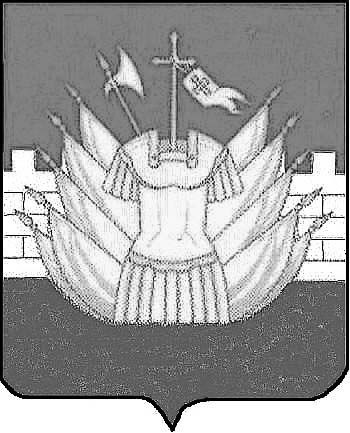 